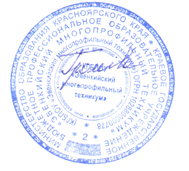 ПОЛОЖЕНИЕ№ 96 -лк/2018О МЕЖРАЙОННОМ РЕСУРСНОМ ЦЕНТРЕ ПО РАБОТЕ С ОДАРЕННЫМИ ДЕТЬМИВ КРАЕВОМ ГОСУДАРСТВЕННОМ БЮДЖЕТНОМПРОФЕССИОНАЛЬНОМ ОБРАЗОВАТЕЛЬНОМ УЧРЕЖДЕНИИ «ЭВЕНКИЙСКИЙ МНОГОПРОФИЛЬНЫЙ ТЕХНИКУМ»(КГБПОУ «ЭВЕНКИЙСКИЙ МНОГОПРОФИЛЬНЫЙ ТЕХНИКУМ»Настоящее положение регламентирует статус и деятельность межрайонного ресурсного центра по работе с одаренными детьми краевого государственного бюджетного образовательного учреждения  «Эвенкийский многопрофильный техникум»  (далее - Центр).Раздел 1. Общие положения1.1.	Центр является структурным подразделением краевого государственного бюджетного образовательного учреждения  «Эвенкийский многопрофильный техникум»  (далее - Техникум).1.2.	В своей деятельности Центр руководствуется законодательством Российской Федерации и Красноярского края, Уставом Техникума, положением о краевом ресурсном центре по работе с одаренными детьми краевого государственного автономного учреждения дополнительного профессионального образования «Красноярский краевой институт повышения квалификации и профессиональной переподготовки работников образования», приказами, инструкциями и другими нормативными актами, регламентирующими деятельность структурных подразделений Техникума, и действует на основании положения о Центре, во взаимодействии с образовательными учреждениями Эвенкийского муниципального района.Раздел 2. Основные цели и задачи деятельности Центра2.1. Информационно-методическое и координационное (организационно-управленческое) сопровождение функционирования многоуровневой системы, обеспечивающей выявление, сопровождение и поддержку талантливых и одаренных детей на территории Эвенкийского муниципального района Красноярского края, обеспечивающее вариативный и общедоступный характер этого функционирования, выявление одарённых детей; развитие, поддержка их выдающихся качеств и соответствующих им личных достижений. 2.2. Организация информационной-методической поддержки, создание методических и управленческих условий для профессионального развития педагогов, работающих с талантливыми и одаренными детьми. 2.3. Обновление, сопровождение базы данных «Одаренные дети Красноярья» на уровне межрайонного ресурсного центра и ресурсного центра (далее – межрайонный уровень).2.3.1. После проведения мероприятий межрайонного, регионального (краевого) уровней  любого направления (интеллектуальное, спортивное, творческое) специалисты межрайонного ресурсного центра вносят  данные 
о прошедшем мероприятии и об уровне участия ребенка 
в нем (участник, лауреат, победитель и т.п.) в карточку ребенка, проживающего и обучающегося в территориальном округе, который курирует межрайонный ресурсный центр.2.3.2.  Специалисты межрайонного ресурсного центра обеспечивают    проведение    регулярного контроля целостности,   полноты   
и  непротиворечивости  данных детей, внесенных в базу данных, проживающих и обучающихся в территориальном округе, который курирует межрайонный ресурсный центр, для чего обязаны:не  реже  одного раза в месяц осуществлять  контрольную  проверку базы данных на предмет обнаружения дефектных записей (незаполненных,  имеющих неразрешенные внешние  ссылки,  с ошибочно или некорректно введенными значениями полей,  дублирующих друг друга записей,  описывающих  одно и то же мероприятие и т.д.);в  случае  обнаружения  дефектных  записей   организовывать  редактирование ошибочных записей в установленные сроки;в начале месяца составлять перечень мероприятий  муниципального уровня для одаренных детей по всем направлениям (интеллектуальное, спортивное, творческое), в которых примут участие дети, проживающие и обучающиеся в территориальном округе, который курирует межрайонный ресурсный центр;запрашивать необходимую информацию о мероприятии с учреждений и организаций, ответственных за проведение мероприятия. 2.3.3. В случае обнаружения ошибок, недостоверных или неполных данных специалист межрайонного ресурсного центра редактирует данные детей, проживающих и обучающихся в территориальном округе, который курирует межрайонный ресурсный центр, относящие к мероприятиям школьного, муниципального, межрайонного, регионального (краевого) уровней.В случае обнаружения ошибок, недостоверных и неполных данных 
в информации о мероприятиях других уровней специалист межрайонного ресурсного центра информирует об этом специалиста краевого ресурсного центра по работе с одаренными детьми при краевом государственном автономном образовательном учреждении дополнительного профессионального образования (повышения квалификации) специалистов «Красноярский краевой институт повышения квалификации 
и профессиональной переподготовки работников образования».2.4. Разработка методических материалов, позволяющих педагогическим и управленческим кадрам, обеспечивающим работу с одарёнными детьми в Эвенкийском муниципальном районе, увеличить эффективность и результативность своей деятельности. 2.5. Разработка и проведение мероприятий направленных на повышение квалификации для педагогических кадров, обеспечивающих работу с одарёнными детьми в Эвенкийском муниципальном районе.Раздел 3. Функции Центра 3.1. Сбор, систематизация и изучение нормативных документов по работе с талантливыми и одаренными детьми (законов Российской Федерации и Красноярского края, постановлений Правительства Российской Федерации, приказов, рекомендаций министерства образования Красноярского края, федеральных и краевых программ и т.п.). Оказание информационной помощи общеобразовательным организациям по вопросам нормативно-правового обеспечения работы с талантливыми и одаренными детьми. 3.2. Информационно-методическое сопровождение районных мероприятий, предназначенных для талантливых и одаренных детей (круглогодичные школы интеллектуального роста, форумы, олимпиады, иные мероприятия, предполагающие образовательное сопровождение, образовательную поддержку одарённых детей, организацию для них возможности проявить, и продемонстрировать свои способности в режиме презентации результатов, состязаний, и т.п.). 3.3. Проведение мониторинга эффективности реализации образовательных программ круглогодичных школ интеллектуального роста для одаренных детей в Эвенкийском муниципальном районе.3.4. Организация работы сотрудников Центра в качестве аккредитованных общественных наблюдателей при проведении государственной итоговой аттестации  по образовательным программам основного общего и среднего общего образования всероссийской олимпиады школьников и олимпиад школьников, в целях соблюдения обеспечения порядка проведения муниципального этапа проведения Всероссийской олимпиады школьников в Эвенкийском муниципальном районе Красноярского края. 3.5. Информационно-методическое сопровождение деятельности образовательных учреждений района, работающих с одаренными детьми и общеобразовательных организаций, 3.6. Организация и проведение обучающих семинаров, мастер-классов, круглых столов, лекториев, вебинаров для педагогических работников по вопросам выявления, развития и сопровождения одаренных детей. 3.7. Информирование Краевого ресурсного центра по работе с одаренными детьми о проведенных мероприятиях для обновления и сопровождение объединенного портала Одаренные Дети Красноярья krastalant.ru. 3.8. Подготовка, в соответствии с официальными запросами, информации из базы данных КИАСУО, необходимой для отбора детей на краевые, районные мероприятия, летние смены. 3.9. Сопровождение деятельности районных площадок практик работы с одарёнными детьми и образовательных площадок с целью распространения и оформления лучшего опыта педагогического сопровождения, образовательной поддержки одарённости: разработку, публикацию, распространение научно-методических материалов, посвящённых вопросам выявления, оформления, развития и сопровождения, одарённости школьников как комплекса выдающихся качеств, мотивации, рекордных образовательных траекторий; подготовку содержания для информационных и телевизионных сюжетов, освещающих деятельность работы с одаренными детьми. 3.10. Контроль за реализацией системы мер по развитию олимпиадного движения школьников в Эвенкийском муниципальном районе, как формы и инструмента выявления, сопровождения, поддержки, развития мотивации познавательной деятельности школьников и соответствующих ей компетентностей. 3.10. Включение  студентов  Техникума во все виды деятельности Центра за счет программ практики.Раздел 4. Права Для осуществления своих функций Центр имеет право: 4.1. Разрабатывать и вносить на рассмотрение в краевой ресурсный центр по работе с одаренными детьми и краевое государственное бюджетное образовательное учреждение  «Эвенкийский многопрофильный техникум»  проекты распорядительных документов, приказов, другой документации в пределах компетентности Центра. 4.2. Подавать заявки на обеспечение различных работ, проводимых Центром. 4.3. Взаимодействовать с внешними организациями по вопросам, входящим в компетенцию Центра, связанным с решением Центром своих целей и задач, осуществлением своих функций. 4.4. Участвовать в семинарах, конференциях, иных научно- методических мероприятиях, посвящённых вопросам организации работы с одаренными детьми. 4.5. Повышать профессиональный уровень сотрудников Центра посредством обучения в мероприятиях и программах специализированных учебных организаций. 4.6. Принимать участие в проектах и программах, реализуемых краевым ресурсным центром по работе с одаренными детьми и краевым государственным бюджетным образовательным учреждением  «Эвенкийский многопрофильный техникум». 4.7. Участвовать во внебюджетной деятельности Техникума с мероприятиями, проектами, программами, связанными с вопросами работы с одарёнными детьми.Раздел 5. Организационная структура 5.1. Центр подчиняется заведующему краевым ресурсным центром по работе с одаренными детьми и директору краевого государственного бюджетного образовательного учреждения  «Эвенкийский многопрофильный техникум». 5.2. Структура и штат Центра (приложение 1) формируются с учетом объемов и особенностей работы Центра и утверждаются Директором Техникума. 5.3. Центр возглавляет руководитель межрайонного ресурсного центра по работе с одаренными детьми, назначаемый директором Техникума из числа высококвалифицированных работников, имеющих высшее педагогическое образование и значительный опыт практической деятельности в сфере образования. 5.4. В случае временного отсутствия руководителя межрайонного ресурсного центра по работе с одаренными детьми его обязанности исполняет лицо, уполномоченное в установленном действующим законодательством порядке. 5.5. Руководитель межрайонного ресурсного центра по работе с одаренными детьми: - планирует и организует деятельность Центра; - подбирает сотрудников, и распределяет должностные обязанности между ними; - осуществляет контроль исполнения сотрудниками Центра должностных обязанностей, должностных регламентов, индивидуальных планов работы, а также соблюдения ими служебной дисциплины, правил внутреннего (служебного) распорядка; - вносит предложения директору Техникума о кандидатурах сотрудников Центра на утверждение; о премировании сотрудников Центра за выполнение особо важных и сложных заданий; о поощрении и награждении сотрудников Центра; о применении и снятии с сотрудников Центра дисциплинарных взысканий; о графике отпусков сотрудников Центра; по иным вопросам служебной деятельности Центра. - отчитывается, о деятельности Центра перед краевым ресурсным центром по работе с одаренными детьми. 5.6. Все сотрудники Центра назначаются на должность, и освобождаются от должности приказом директора Техникума по согласованию с руководителем межрайонного ресурсного центра по работе с одаренными детьми и курирующим деятельность краевым ресурсным центром по работе с одаренными детьми. Состав сотрудников Центра определяется штатным расписанием Техникума. 5.7. Руководитель межрайонного ресурсного центра несёт персональную ответственность за соответствие деятельности Центра установленным нормам, результативное выполнение Центром принятых и согласованных планов работы.Раздел 6. Контроль и ответственность 6.1. Сотрудники Центра в своей работе руководствуются действующим законодательством Российской Федерации, законами Красноярского края, указами и распоряжениями Губернатора края, постановлениями и распоряжениями Правительства Красноярского края, приказами министерства образования Красноярского края, Уставом Техникума, положением о краевом ресурсном центре по работе с одаренными детьми краевого государственного автономного учреждения дополнительного профессионального образования «Красноярский краевой институт повышения квалификации и профессиональной переподготовки работников образования», настоящим положением, должностными инструкциями, приказами и распоряжениями директора Техникума. 6.2. Центр несет коллективную ответственность за качество и своевременность решения поставленных перед Центром задач, предусмотренную Правилами внутреннего распорядка Техникума, Уставом техникума, положением о краевом ресурсном центре по работе с одаренными детьми краевого государственного автономного учреждения дополнительного профессионального образования «Красноярский краевой институт повышения квалификации и профессиональной переподготовки работников образования», настоящим положением и должностными инструкциями. 6.3. Сотрудники Центра несут индивидуальную ответственность за соблюдение трудовой дисциплины, качество и своевременность решения поставленных перед ними задач, предусмотренную Правилами внутреннего распорядка Техникума, Уставом Техникума, положением о краевом ресурсном центре по работе с одаренными детьми краевого государственного автономного учреждения дополнительного профессионального образования «Красноярский краевой институт повышения квалификации и профессиональной переподготовки работников образования» настоящим положением и должностными инструкциями. 6.4. Сотрудники Центра несут индивидуальную материальную ответственность за вверенные им ценности, предусмотренную законодательством Российской Федерации, договором о материальной ответственности.Раздел 7. Результаты деятельности центра 7.1. Результаты деятельности Центра на ближайший отчётный период определяются и вменяются государственным заданием к деятельности Центра, соответствующим мероприятиям Государственной программы Красноярского края «Развитие образования» в рамках выделенных полномочий в соответствии с целевыми показателями, содержательно связанным с целями, задачами, функциями Центра. 7.2. В качестве основных показателей результативности деятельности Центра, могут рассматриваться измеримые и верифицируемые данные о выполнении Центром вменённых ему функций, в том числе: - регулярное обновление страницы сайта Техникума в разделе  Межрайонный ресурсный центр    по работе с одаренными детьми; -регулярное, точное, корректное обновление базы данных «Одаренные дети Красноярья»; - регулярное обеспечение специалистов муниципальных управлений образованием, образовательных организаций методическими материалами по профилю деятельности Центра, отвечающими интересам и потребностям данных специалистов; - реализация образовательных программ круглогодичных школ интеллектуального роста для одаренных детей; - проведение мониторинга результативности реализации программ; - проведение для педагогов, работающих с одаренными детьми  семинаров, мастер-классов, круглых столов, лекториев; - подготовка и публикация научно-методических материалов по профилю деятельности Центра; - своевременные, полные, точные, содержательные, практически применимые ответы на вопросы/запросы и обращения граждан. 7.3. Точные численные показатели результативности деятельности Центра определяются нормативными документами, обуславливающих реализацию конкретных вменённых функций Центра. 7.4. Типы показателей результативности деятельности Центра могут изменяться в соответствии с изменением конкретного содержания государственного задания к деятельности Центра, с изменением состава направлений его деятельности, с изменением состава и точных формулировок целей, задач, функций Центра.Раздел 8. Заключительные положения 8.1. Изменения, вносимые в Положение о Центре, утверждаются приказом директора Техникума. 8.2. Центр может быть ликвидирован на основании решения зав. краевым ресурсным центром по работе с одаренными детьми. Приложение 1Штатное расписание ЦентраДля решения задач Центра определены следующие штатные единицы: - Руководитель межрайонного ресурсного центра - 1 единица; - Методист по работе с интеллектуально одаренными детьми - 1 единица; - Методист по ведению и сопровождению базы данных «Одаренные дети Красноярья» - 1 единица;Итого: 3 штатных единицыРассмотрено
на заседании
педагогического
Совета19.02.2018Протокол № 3Утверждаю
Директор 
Е.Л. Громова___________19.03.2018Введено 
в действие
приказом№  15-п § 1от 19.03.2018